ΕΛΛΗΝΙΚΗ ΔΗΜΟΚΡΑΤΙΑΝΟΜΟΣ ΗΡΑΚΛΕΙΟΥΔΗΜΟΣ ΜΙΝΩΑ ΠΕΔΙΑΔΑΣΑ.Φ.Μ.:099285315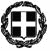 ΓΕΝΙΚΗ ΑΝΑΚΕΦΑΛΑΙΩΣΗ ΑΠΟΛΟΓΙΣΜΟΥ ΕΤΟΥΣ 2017	Ι. ΕΣΟΔΑΤελικάΔιαμορφωθένταΤελικάΒεβαιωθένταΑΝΑΚΕΦΑΛΑΙΩΣΗ ΕΣΟΔΩΝΕισπραχθένταΕισπρακτέαΥπόλοιπαΤΑΚΤΙΚΑ 7.552.668,52 7.583.898,35 5.874.717,13 1.709.181,22ΕΚΤΑΚΤΑ 12.217.439,47 3.473.796,32 3.352.711,21 121.085,11Χρηματικό υπόλοιπο 2.789.758,57 2.789.758,57 2.789.758,57 0,00ΣΥΝΟΛΟ ΕΣΟΔΩΝ: 22.559.866,56 1.830.266,33 12.017.186,91 13.847.453,24	ΙΙ. ΔΑΠΑΝΕΣΤελικάΔιαμορφωθένταΕνταλθένταΑΝΑΚΕΦΑΛΑΙΩΣΗ ΔΑΠΑΝΩΝΠληρωθένταΑδιάθετεςΠιστώσειςΥπερβάσειςΥπόλοιπαΠληρωτέα 0,00 13.593.650,06 0,00 8.810.225,28 8.810.225,28 22.403.875,34Σύνολο Δαπανών 0,00 155.991,22 0,00 0,00 0,00 155.991,22ΑποθεματικόΣΥΝΟΛΟ ΔΑΠΑΝΩΝ: 0,00 13.749.641,28 8.810.225,28 8.810.225,28 0,00 22.559.866,56ΚΑΤΑΣΤΑΣΗ ΤΑΜΕΙΑΚΟΥ ΥΠΟΛΟΙΠΟΥΥπόλοιποΈναρξηςΣύνολοΕισπράξεωνΓΕΝΙΚΟΣ ΛΟΓΑΡΙΑΣΜΟΣΣύνολοΠληρωμώνΤαμειακόΥπόλοιποΤΑΚΤΙΚΑ 1.033.138,70 5.874.717,13 5.670.331,99 1.237.523,84ΕΚΤΑΚΤΑ ΑΝΕΙΔΙΚΕΥΤΑ 328.911,18 58.951,58 26,10 387.836,66ΕΚΤΑΚΤΑ ΕΙΔΙΚΕΥΜΕΝΑ 1.427.708,69 3.293.759,63 3.139.867,19 1.581.601,13ΣΥΝΟΛΟ: 2.789.758,57 3.206.961,63 8.810.225,28 9.227.428,34Σελίδα 1 από 1